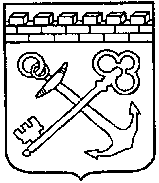 КОМИТЕТ ГОСУДАРСТВЕННОГО ЗАКАЗАЛЕНИНГРАДСКОЙ ОБЛАСТИПРИКАЗ № ____от ______ годаВ целях оптимизации процесса обмена документов между Комитетом государственного заказа Ленинградской области и заказчиками Ленинградской области ПРИКАЗЫВАЮ: Утвердить форму обращения заказчика Ленинградской области на осуществление закупок на поставку товара, выполнение работ, оказание услуг согласно Приложению.Признать утратившим силу приказ Комитета государственного заказа Ленинградской области от 16 ноября 2020 года № 20-п.3. Контроль за исполнением настоящего приказа оставляю за собой.Председатель Комитета                                                                            Д.И. ТолстыхПРИЛОЖЕНИЕк приказу Комитетагосударственного заказаЛенинградской областиот ______________ № _____ Форма обращения заказчика Ленинградской области на осуществление закупок на поставку товара, выполнение работ, оказание услугФормирование документа «Обращение на осуществление закупки» (далее - Обращение) осуществляется автоматически на основании сведений, введенных в электронный документ «Заявка на закупку» в автоматизированной информационной системе «Государственный заказ Ленинградской области» (далее – АИСГЗ ЛО). Формирование Обращения не от электронного документа «Заявка на закупку» не допускается.Обращение направляется в Комитет государственного заказа Ленинградской области посредством Системы электронного документооборота  Ленинградской области, а также входит в состав приложений, включаемых в электронный документ «Заявка на закупку».Обращение содержит следующую информацию:  (Форма обращения – автоматическая. Уже содержит)- наименование заказчика;- наименование объекта закупки;- код позиции Каталога товаров, работ, услуг (при наличии указание обязательно) или код ОКПД 2;- идентификационный код закупки;- номер заявки на закупку в АИСГЗ ЛО;- величину начальной (максимальной) цены контракта;- источник финансирования с указанием (при наличии) государственной программы, подпрограммы и наименования мероприятия, с указанием доведенных лимитов бюджетных обязательств по годам;- размер обеспечения заявки на участие в закупке в %;- размер обеспечения исполнения контракта в %;- размер обеспечения гарантийных обязательств в %;- ограничения в отношении участников закупки, которыми могут быть только субъекты малого предпринимательства, социально ориентированные некоммерческие организации; - право заказчика заключить контракт с несколькими участниками закупок;- информацию о банковском сопровождении контракта;- предложения заказчика по кандидатурам в состав комиссии по определению поставщика (подрядчика, исполнителя) (не менее трех) с обязательным указанием:  ФИО (полностью), должности (полностью), телефона, адреса электронной почты, даты документа о повышении квалификации (переподготовке) в сфере законодательства о контрактной системе (при наличии).- перечисление приложений, название которых должно отражать их содержание, а именно:- приложение 1 «Описание объекта закупки»;- приложение 2 «Обоснование НМЦК»;- приложение 3 «Проект контракта»;- приложение 4 «Информационная карта заказчика»;- иные приложения, входящие в состав  электронного документа «Заявка на закупку» (например, приложение 5 «Соглашение»… ).Порядок оформления приложений к электронному документу «Заявка на закупку»:Перечень электронных документов, включаемых в электронный документ «Заявка на закупку», перечислен в пункте 5 приказа Комитета государственного заказа Ленинградской области «Об утверждении  Регламента применения электронной подписи участниками юридически значимого электронного документооборота в автоматизированной информационной системе «Государственный заказ Ленинградской области».Приложения могут быть как в виде одного файла, так и в виде заархивированной папки.В приложении 2 «Обоснование НМЦК» не должно быть ссылки на приложения коммерческих предложений.Формирование документа «Информационная карта заказчика» осуществляется автоматически на основании сведений, введенных в электронный документ «Заявка на закупку» АИСГЗ ЛО.  Информационная карта заказчика должна содержать информацию о:- наименовании заказчика, контактном лице заказчика;- контрактной службе, контрактном управляющем, ответственных за заключение контракта;- наличии преимущества для учреждений и предприятий уголовно-исполнительной системы;- наличии преимущества для организаций инвалидов;- требовании к поставщику (подрядчику, исполнителю), не являющемуся субъектом малого предпринимательства или социально ориентированной некоммерческой организацией, о привлечении к исполнению контракта субподрядчиков, соисполнителей из числа субъектов малого предпринимательства, социально ориентированных некоммерческих организаций;- условиях, запретах, ограничениях допуска товаров, происходящих из иностранного государства или группы иностранных государств, работ, услуг, соответственно выполняемых, оказываемых иностранными лицами, в случае, если данные условия, запреты, ограничения установлены нормативными правовыми актами РФ;- установлении требования к участникам закупки в соответствии с частью 1 статьи 31 Федерального закона от 05.04.2013 № 44-ФЗ «О контрактной системе в сфере закупок товаров, работ, услуг для обеспечения государственных и муниципальных нужд» (далее – Федерального закона о контрактной системе в сфере закупок № 44-ФЗ);- установлении требования о соответствии участников закупки дополнительным требованиям, предусмотренных частью 2 статьи 31 Федерального закона о контрактной системе в сфере закупок № 44-ФЗ;- критериях оценки заявок (их весовых значениях), порядке оценки заявок (при  проведении конкурса в электронной форме).Заполнять документ «Информационная карта заказчика» вручную не допускается. При выявлении незаполненных полей документа заказчик должен вернуться в электронный документ «Заявка на закупку» и заполнить соответствующие поля.При проведении конкурса в электронной форме сформированная корректно информационная карта заказчика может быть вручную дополнена порядком оценки заявок (при необходимости).Поле «Единые требования к участникам (в соответствии с частью 1 статьи 31 Федерального закона о контрактной системе в сфере закупок № 44-ФЗ)» в разделе «Требования, предъявляемые к участнику, ограничение участия» должно быть заполнено следующим образом:– «установлены, за исключением требований по п.1 ч.1 ст.31 Федерального закона о контрактной системе в сфере закупок № 44-ФЗ» (для закупок, в которых к участникам закупки заказчик не предъявляет требований по пункту 1 части 1 статьи 31 Федерального закона о контрактной системе в сфере закупок № 44-ФЗ);– «установлены, в том числе по п.1 ч.1 ст.31 Федерального закона о контрактной системе в сфере закупок № 44-ФЗ: наличие…» (с указанием корректного наименования разрешения (лицензии), членства в саморегулируемой организации или выданного саморегулируемой организацией свидетельства о допуске к определенному виду работ (для закупок, в которых к участникам закупки заказчик предъявляет требования по пункту 1 части 1 статьи 31 Федерального закона о контрактной системе в сфере закупок № 44-ФЗ).Поле «Требования к участникам закупок в соответствии с частью 1.1 статьи 31 Федерального закона о контрактной системе в сфере закупок № 44-ФЗ» заполняется всегда словами «требование установлено».«Об утверждении формы обращения заказчика Ленинградской области на осуществление закупок на поставку товара, выполнение работ, оказание услуг и о признании утратившим силу  приказа Комитета государственного заказа Ленинградской области от 16 ноября 2020 года № 20-п»